Positiva Pikkuli ute i världenProduktionen av den 26-delade animationsserien Pikkuli och spel baserat på serien är under arbete, i Sun In Eye Productions och Aittokoski Experiences gemensamma studio i Åbo. 
Pikkuli dök första gången upp i barnboken ”Lennä Pikkuli, lennä!” (Aurinko kustannus Oy 2009), och snart kan följa Pikkulis äventyr i TV, mobilspel och nya böcker! Seriens målgrupp är i huvudsak barn under skolålder.Tretton delar av seriens första säsong är klara och resten förväntas bli färdiga till sommaren. Vidare har de första fröna för den kommande andra säsongen blivit sådda; Pikkuli väckte stort intresse på Malmö Financing Forum for Kids Content i mars. Pikkulis andra säsong och mobilspel presenteras även på Cartoon 360 i Barcelona kommande juni.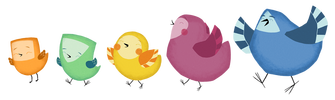 Pikkuli har sålts på förhand till tio olika länder. I Finland har Pikkuli köpts både av YLE Fem och YLE TV2. I och med att serien är utan dialog – på samma sätt som till exempel klassikern Pingu – kan Pikkuli röra sig fritt från en kanal till en annan. Pikkuli har fått stöd från Svenska kulturfonen; i vår beviljade fonden 20 000 euro; totalt har Svenska kulturfonden stött produktionen med 80 000 euro. Andra finansiärer är Finlands filmstiftelse, Finska Kulturfondens Egentliga Finlands regionalfond, Västra Finlands filmkommission samt Kyrkans mediafond. Seriens budget är cirka 650 000 euro.Pikkuli är skriven av Metsämarja Aittokoski, som även regisserar serien tillsammans med Antti Aittokoski. Paret Aittokoski har tidigare förverkligat TV- och filminnehåll med barn som målgrupp, bland annat för MTV3, YLE samt många samarbetspartners inom social- och hälsovården. Pikkuli är parets första animationsproduktion. Pikkuli-produktionens arbetsgrupp har byggts upp av intressanta talanger från animationsbranschen. De flesta har utbildats på Åbo Konstakademi – en utbildning som redan två gånger har prisbelönats för att vara världens bästa konstakademiska animationslinje.Rösterna till Pikkuli-serien görs bland annat av skådespelarna Jerry Wahlforss, Pekka Sonck och Janina Berman.Pikkuli-animationen förverkligas tillsammans med spanska animationsbolaget Tomavistas. Spanien är ett av de länder som förhandsköpt serien. Tomavistas har tidigare producerat bland annat Emmy-nominerade Ask Lara-serien, som har visats på YLE. Pikkuli distribueras av irländska Monster Entertainment. De är specialiserade på serier utan dialog, med barn under skolåldern som målgrupp. Trots att den lilla fågel Pikkuli är rädd för att flyga, kommer han med hjälp av Monster Entertainment och seriens universellt förstådda fågelspråk att ta sig fram världen över; Pikkuli har till exempel tagit sig ända till Sydkorea!Pikkuli-mobilspelen använder sig av animationsseriens visuella material och berättelser. Spelen utvecklas i Pikkuli-studion, belägen vid Åbo torg. Spelen görs i samarbete med Turku Game Lab. Spelutvecklingen finansieras av Tekes.Både under produktion varande animationsserie och de första mobilspelen samt kommande böcker har testats av målgruppen:”Här är man alldeles tokig i Pikkuli. Båda barnen ville höra och se berättelserna om och om igen! Järpfamiljens röster tyckte barnen att var speciellt lusiga och barnen har härmat fåglarna en hel del. ”Pikkuliiii!” ropar minstingen, när hon ser min telefon (från vilken vi läst och tittat på Pikkuli). Så ni har lyckats väldigt bra!””Elsa 4,5 år gammal, har spelat Pikkuli-spelen mycket. I labyrintens mörka gångar är det spännande att söka fågelungarna. ”I tafatt-spelet är det roligt då man får hoppa in i bilen, fast man har ögonen förtäckta!” ”Det kommer väl att komma flera Pikkuli-spel?”, frågade fröken idag.”Mera information: 
Producent Metsämarja Aittokoski/ 050 3003 513/ m.aittokoski@sunineye.com
Produktionssekreterare Katarina Sjöholm / office@sunineye.com
Pressfoton: www.pikkuli.com/press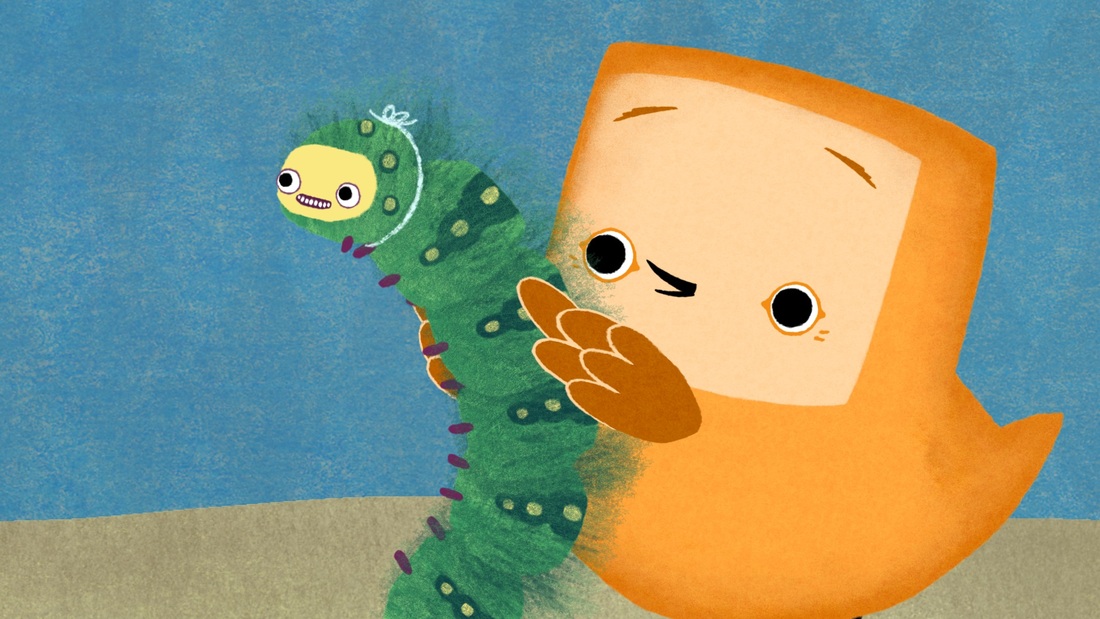 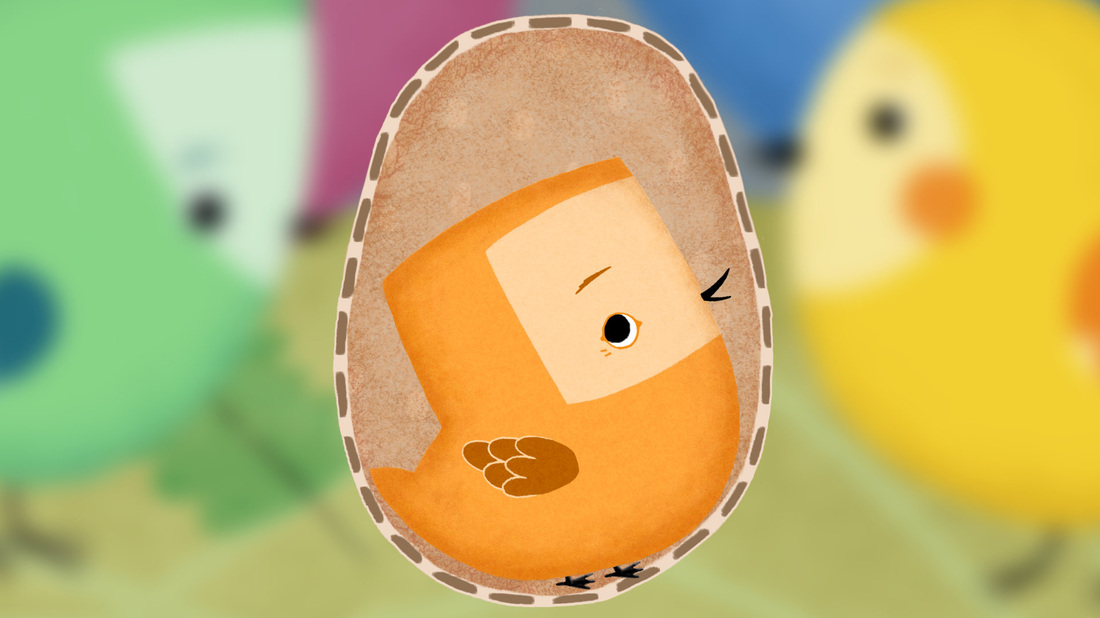 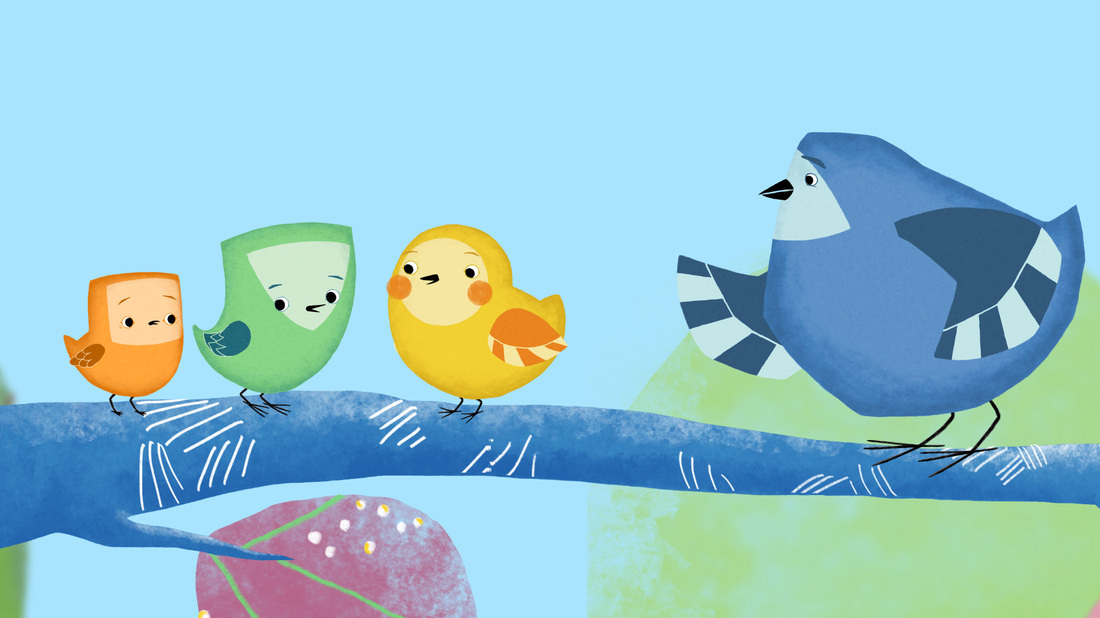 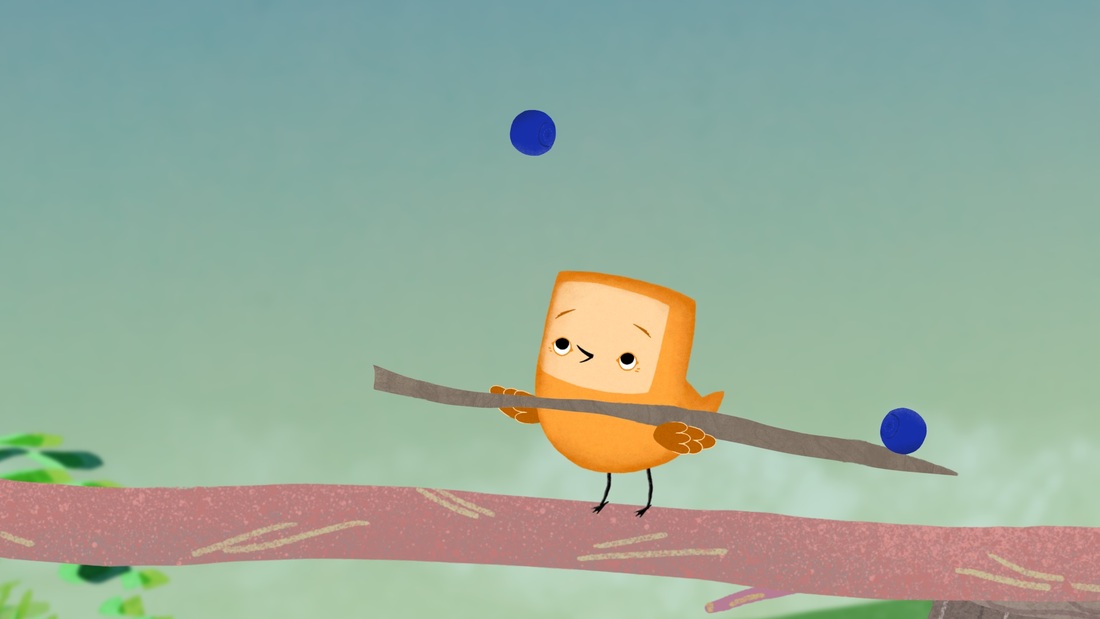 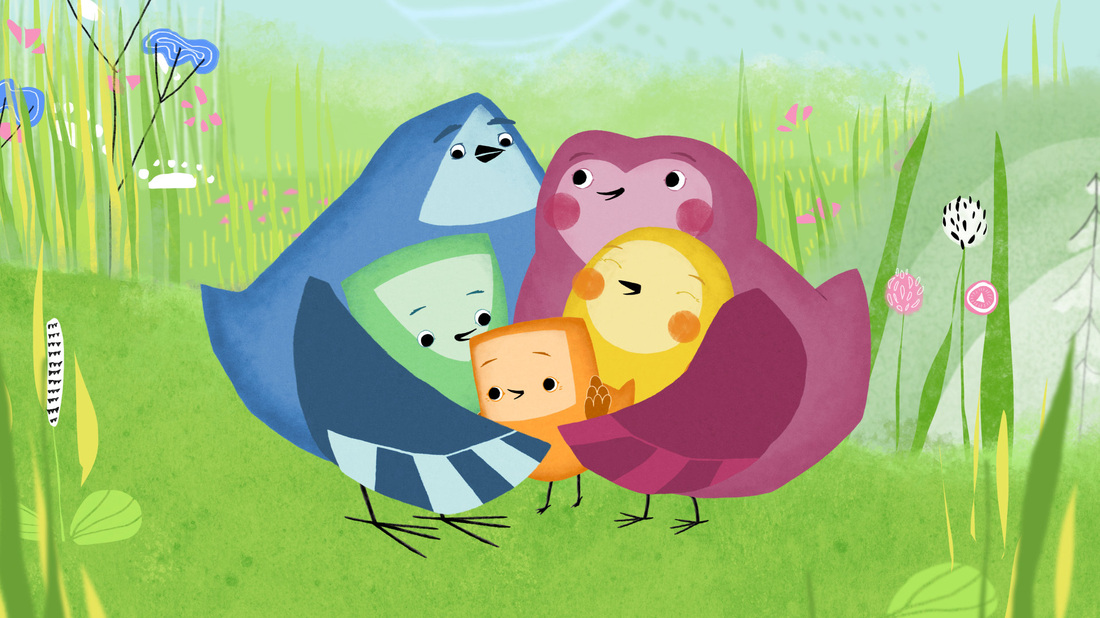 